수 신 : 대학교발 신 : ㈜고영테크놀러지 인사실날 짜 : 2016. 12. 19내 용 : 2017 상반기 고영테크놀러지 공개채용1. 귀교의 무궁한 발전을 기원합니다.2. 고영테크놀러지는 2002년 설립하여 최고의 기술력을 통해 3D SPI/AOI 장비 제조 및 판매 세계 시장 점유율 1위의 3차원 측정기반 검사장비 제조 및 솔루션 제공회사입니다.3. 고영테크놀러지에서는 세계 최고 지위에 걸맞은 최고의 기술개발에 필요한 인재를 충원하기 위하여 <2017 상반기 고영테크놀러지 공개채용>을 진행하오니 협조를 부탁 드립니다.- 아 래 –요청사항 : 관련 학부/대학원생 대상 공개채용 일정 공지2.  모집요강 : 아래 내용 참조■ 2017 상반기 고영테크놀러지 공개 채용 지원서 접수 일정: 2017년 12월 19일(월) ~ 1월 15일(일)■ 모집 대상 및 인원: 관련 전공 학부 2017년 2월 졸업 예정자 또는 기졸업자 (00명)■ 전형절차 및 지원 방법  전형절차 : ①서류 전형  ②인적성 검사/면접  ③3개월 인턴  ④최종합격지원방법 : 홈페이지 지원 (kohyoung.recruiter.co.kr)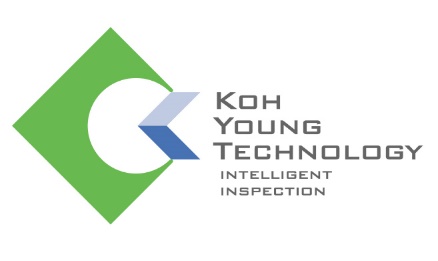 2017년 상반기 고영테크놀러지 공개채용고영테크놀러지에서 미래기술의 진보를 통해 인류사회에 기여할 젊은 인재를 모십니다.▣ 모집분야 (예상 모집인원 총 00명)▣ 지원자격학사 이상 졸업 또는 졸업 예정자남자의 경우 병역필 또는 면제자로 해외여행 결격사유가 없는 자“미래기술에 대한 강한 열정이 있는 사람”“학습/성장에 대한 굳은 의지가 있는 사람”▣ 전형 일정①  서류접수 : 2016년 12월 19일(월) ~ 2017년 1월 15일(일)②  인적성검사 / 면접 : 서류접수 기간 중 면접 희망 인원에 한하여 개별 연락 후 진행③  인원 확정 및 최종 결과 통보 : 2017년 1월 말 예정※  합격자는 3개월 인턴기간(정규직 채용을 위한)을 거친 뒤 평가 후 입사(기술지원 직무의 경우 6개월 인턴기간 후 정규직 전환 평가 예정)☞ (참고) SW연구소 지원자SW Application 및 Web Platform 개발자의 경우 인턴기간 동안 외부 SW교육을 병행하여 진행합니다.아래 SW부문 지원자에 대한 우대사항을 참고 부탁 드립니다.-  컴퓨터, 수학, 통계 전공 우대-  개발툴 활용 가능자 우대 (C/C++, C#, Delphi, OpenGL, JAVA, PHP, Python)-  데이터베이스 활용 경험 우대(Oracle, MS-SQL, MySQL, SQLite)-  어플리케이션, 웹서비스, 모바일서비스 개발 경험 우대-  오픈소스, Freeware 개발 참여자 우대▣ 근무지고영테크놀러지 본사 (서울시 금천구 가산동)▣ 접수방법고영테크놀러지 채용 홈페이지 (www.kohyoung.com) > CAREER > 채용공고※ 고영테크놀러지 직원 복지혜택업계 상위 연봉 외 동종업계 최고 성과급과 식대 지급1개월 유급휴가와 해외여행비가 주어지는 장기근속 포상취학전 자녀 영유아 보육비 지원최고수준의 건강검진 프로그램과 개인별 상해실손보험 가입직무 전문가로 성장할 수 있는 다양한 교육 기회 제공바리스타가 직접 커피를 내리는 임직원 전용 카페 무료 이용 24시간 사용 가능한 사내 헬스장 및 샤워장 무료 이용 사내 동호회 활동 지원모집분야모집분야자격요건모집인원S/WS/W Application 개발S/W에 대한 경험과 열정을 가진 학사 이상 졸업(예정)자 (전공무관)00명S/WWeb Platform 개발S/W에 대한 경험과 열정을 가진 학사 이상 졸업(예정)자 (전공무관)0명S/W3D Data 처리 및 영상처리 알고리즘 개발석사 이상 학력의 머신비전 관련 전공자0명S/W인공지능 활용한 SMT/제조공정 솔루션 개발석사 이상 학력의 인공지능/데이터 마이닝 관련 전공자0명Mechatronics제어 SW개발(Machine Control Software (MCS))C++ 가능한 이공계열 학사 이상 전공자0명Mechatronics제어 SW개발(Machine Vision Interface Software)C++ 가능한 이공계열 학사 이상 전공자0명Mechatronics기계 설계(광학 기구/기계 설계)석사 이상 학력의 3D 설계(Creo 등) 가능자0명Mechatronics기계 설계(로봇 및 핸들링 시스템 설계)학사 이상 학력의 기계관련 전공자0명제품기획제품기획비즈니스 영어가 가능한 수준의 공학계열 전공자0명해외 마케팅해외 마케팅비즈니스 영어가 가능한 수준의 공학계열 전공자0명기술지원기술지원- 일상업무수행이 가능한 수준의 외국어 가능한 이공계열 전공자 
  (영어/중국어/일어/독일어 가능자 우대)00명